PRe fixe menuThree Course •35•Available:5:00-6:30PM Tuesday-Thursday5:00-6:00PM Friday & SaturdayCHAPTER I (please select one)VFried Green Tomato Salad                        Arcadian Greens/Pickled Okra/                                 Buttermilk & Pimento DressingsShrimp & Grits                                                        Red Pepper Coulis/Braised Greens/Fennel VPanzanella Salad Arugula/Mozzarella/Tomatoes/Croutons/    Lemon Herb Vinaigrette                Chapter II (please select one)GConfit Chicken                              Sautéed Tomatoes & Artichokes/             White Bean Ragout/Red Pepper Coulis* Braised Beef Short Rib                                              Semolina Souffle/Turnips/                                                             Blackberry-Horse radish Demi                                            *Togarashi Spiced Salmon                                   Broccoli/Yellow Rice Pilaf/Sweet-Thai ReductionIndex  (please select one)Rhubarb Cobbler
Macerated Berries/Toasted MeringueBourbon Bread PuddingCaramel-Pecan SauceDessert SamplerKey Lime Tart/Crème Brulée Spoon                    Macaroons(2)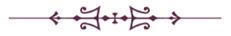 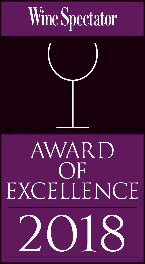 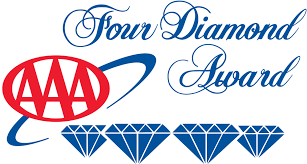 PRe fixe menuThree Course •35•Available:5:00-6:30PM Tuesday-Thursday5:00-6:00PM Friday & SaturdayCHAPTER I (please select one)VFried Green Tomato Salad                        Arcadian Greens/Pickled Okra/                                 Buttermilk & Pimento DressingsShrimp & Grits                                                        Red Pepper Coulis/Braised Greens/Fennel                    VPanzanella Salad Arugula/Mozzarella/Tomatoes/Croutons/    Lemon Herb VinaigretteChapter II (please select one)GConfit Chicken                             Sautéed Tomatoes & Artichokes/                    White Bean Ragout/Red Pepper Coulis*Braised Beef Short Rib                                              Semolina Souffle/Turnips/                           Blackberry-Horse radish Demi                                            *Togarashi Spiced Salmon                                    Broccoli/Yellow Rice Pilaf/Sweet-Thai ReductionIndex  (please select one)Rhubarb Cobbler                    Macerated Berries/Toasted Meringue
Bourbon Bread PuddingCaramel-Pecan SauceDessert Sampler                                Key Lime Tart/Crème Brulée Spoon                    Macaroons(2)